РАЗДЕЛ VІІІ. ПРИЛОЖЕНИЯ:Образец № 1: Опис на представените документи;Образец № 2: Електронен Единен европейски документ за обществени поръчки (еЕЕДОП);Образец № 3: Техническо предложене за изпълнение на поръчката;Образец № 4: Ценово предложение;Образец № 5: Декларация за конфиденциалност; Образец № 6: Проект на договор и образци на документи при сключване на договор.Образец № 1О П И Сна приложените към офертата документи за участие в процедура за възлагане на обществена поръчка с предмет: „Доставка на техника, необходима за експлоатацията на инсталацията за предварително третиране на територията на РДБО Мадан“дата на подписване: …………			Декларатор: (име, фамилия, подпис и печат)Образец № 3ТЕХНИЧЕСКО ПРЕДЛОЖЕНИЕ ЗА ИЗПЪЛНЕНИЕ НА ПОРЪЧКАТАот .......................................................................................................................................................(наименование на участника)и подписано................................................................................................................................(трите имена и ЕГН)в качеството му на .....................................................................................................................(на длъжност)с ЕИК/БУЛСТАТ/ЕГН: ............................................................................................................УВАЖАЕМИ ДАМИ И ГОСПОДА,След като се запознах(ме) с изискванията в документацията и условията за участие в избора на изпълнител на обществена поръчка с предмет „Доставка на техника, необходима за експлоатацията на инсталацията за предварително третиране на територията на РДБО Мадан“Предлагаме да организираме и изпълним поръчката, съгласно изискванията на Възложителя при следните условия: 1. При изпълнение предмета на поръчката ще се придържаме точно към указанията на Възложителя, Техническата спецификация и към всички действащи нормативни актове, правила и стандарти, които се отнасят до изпълнението на поръчката.2. Предлагаме да доставим техниката за инсталацията за предварително третиране на територията на РДБО Мадан, предмет на поръчката,  които ще бъдат новопроизведени, неупотребявани и притежаващи следните технически характеристики, съгласно изискванията на Възложителя:ПОЗИЦИЯ1. Челен товарач  – 1 брой.Марка:		……………………………………Модел:		……………………………………Производител:	……………………………………ПОЗИЦИЯ2.Челен товарач - 1 брой. Марка:		………………………………………Модел:		………………………………………Производител:	………………………………………ПОЗИЦИЯ3. Камион тип мултилифт – 1 брой.Марка:		………………………………………Модел:		………………………………………Производител:	………………………………………ПОЗИЦИЯ4. Електрокар – 2 броя.Марка:		………………………………………Модел:		………………………………………Производител:	………………………………………Забележка:В таблицата участникът попълва всички предлагани от него технически характеристики, които Възложителят е поставил като минимални изисквания към техниката. Предлаганите параметри на техниката, трябва да отговарят на минималните изисквания, които Възложителят е определил и посочил в техническата спецификация в документацията за участие или да притежава по-добри параметри. Ако участник предложи параметър и/или параметри от характеристиките на техниката, които не отговарят на минималните изисквания поставени от Възложителя, това ще доведе до негово отстраняване от процедурата.  3.Предлагаме срок за доставка на техниката:……………………….( словом: ………………………………….) календарни дни./Участникът посочва цифром и словом предлагания от него срок/Забележка:  Срок за доставка на техниката включва срок за изпълнение на доставката и подписване на приемо-предавателен протокол за приемане и неможе да бъде по-кратък от 30 (тридесет) календарни дни и по-дълъг от 90 (деветдесет) календарни дни.Срокът за изпълнение задължително се посочва в календарни дни. Предложеният срок за изпълнение се представя като цяло число. Ще бъдат отстранени предложения, в които срокът за изпълнение е предложен в различна мерна единица и/или е предложен срок за доставка, който надвишава максималния допустим срок за изпълнението на доставката.4.Срок за пълно гаранционно поддържане на доставената техника: ……………………….( словом: …………………………………..) месеци. /Участникът посочва цифром и словом предлагания от него срок/Забележка:Срокът за пълно гаранционно поддържане на доставената техника е не по-кратък от 24 (двадесет и четири) месеца от доставянето им.  Срокът за изпълнение задължително се посочва в месеци. Предложеният срок за пълно гаранционно поддържане се представя като цяло число. Ще бъдат отстранени предложения, в които срокът за пълно гаранционно поддържане е предложен в различна мерна единица и/или е предложен срок, който е по-кратък от минимално допустим срок за пълно гаранционно поддържане на доставката.5. Задължаваме се да доставим техниката - новопроизведени, неупотребявани и напълно оборудвани с: Всички изискващи се експлоатационни течности и консумативи, гарантиращи правилната им експлоатация.Инструкция за експлоатация на български език, сертификати за съответствие, гаранционна и/или сервизна книжка.6. Задължаваме се да осъшествим гаранционно поддържане на доставената техника, за срока посочен от нас по-горе в техническото предложение, считано от датата на приемане на техниката  от Възложителя, изцяло за наша сметка. 7. Доставката и гаранционно поддържане, включително мобилно гаранционно поддържане при нужда ще бъде до адреса посочен  на Възложителя – гр. Мадан, Регионално депо за неопасни отпадъци – Мадан. 8. Декларираме, че разполагаме с мобилен сервизен екип.9. Ангажираме се  да обучим персонал на Възложителя (минимум двама) за експлоатация на оферираната техника за всяка позиция.10. В случай, че бъдем избрани за Изпълнител ще предадем на ВЪЗЛОЖИТЕЛЯ съпътстващите доставката документи, необходими за последващото й ползване по предназначение, като сертификати, разрешителни, инструкции, всички необходими съпътстващи документи за извършване на регистрация на МПС, съгласно ЗДП и Наредба № І-45/24.03.2000 г. за регистриране, отчета и пускане в движение на МПС, НАРЕДБА № 60 от 24.04.2009 г. за одобряване типа на нови моторни превозни средства и техните ремаркета и други.11.  В случай, че бъдем избрани за Изпълнител ще заплатим всички необходими документи по прехвърляне собствеността на техниката и нужните такива за регистрацията им пред съответния компетентен орган.12. Декларираме, че доставената оферирана техника отговаря на всички действащи нормативни документи на Българското законодателство, Европейски директиви, регламенти и правила към датата на доставка.13. ДЕКЛАРИРАМЕ, ЧЕ:При изготвяне на офертата са спазени изискванията, свързани с данъци и осигуровки, опазване на околната среда, закрила на заетостта и условията на труд.Съм запознат/а с проекта на договора за възлагане на обществената поръчка, приемам го без възражения и ако участникът, когото представлявам, бъде определен за изпълнител, ще сключа договора изцяло в съответствие с проекта, приложен към документацията за участие, в законоустановения срок.С подаване на настоящата оферта декларираме, че сме съгласни валидността на нашата оферта да бъде 180 (сто и осемдесет) календарни дни, считано от крайния срок за получаване на оферти, посочен в обявлението за процедурата. 14. ПРИЛАГАМЕ:1………………………………………………………………………………………………………2………………………………………………………………………………………………………3…………………………………………………………………………………………………………………..……………………………………………………………………………………………Забележка:Участникът трябва да приложи към техническото предложение документи за :Технически спецификации с характеристиките на оферираната техника, като следва да покриват минималните изисквания на Възложителя, посочени в  Техническата спецификация, към документацията за участие.Чертежи с посочени  минимум оферираните от него размери за Позиция № 3,.Документи или други доказателства, доказващи съответствието на предлаганата от него техника с посочените в Техническата спецификация изисквания.Заверени копия на Оторизационни писма или други аналогични документи от производителите или техните официални представители за продажба и извършването на гаранционно обслужване на предлаганата от участника техника на територията на Република България.Участникът трябва да приложи съгласувателно писмо или друг еквивалентен документ за съгласие за монтаж на надстройката върху базовия камион /за позиция №3/ от производителя на  надстройката.Предложение за изпълнение на поръчката в съответствие с техническите спецификации и изискванията на възложителя (изготвя се в свободен текст). Участникът следва да опише в детайли: организацията на изпълнение на поръчката и необходимите ресурси за реализация  на дейностите по доставката на съответната техника, начинът, по който ще бъде организирано и проведено обучението на персонала на Възложителя (минимум двама) за експлоатация на оферираната техника; дейностите и условията на търговската гаранция на доставената техника в рамките на гаранционния срок, в това число какво включва и по какъв начин ще се изпълнява гаранционната поддръжка (сервизна база; начин на осъществяване на мобилното гаранционно поддържане; срок за реакция при рекламационно съобщение на Възложителя).Известна ми е отговорността по чл. 313 от Наказателния кодекс за посочване на неверни данни.дата на подписване:…………20….				Декларатор: (име, фамилия,  подпис и печат)                    		Образец № 4  ЦЕНОВО ПРЕДЛОЖЕНИЕот ..................................................................................................................................................(наименование на участника)и подписано от ..........................................................................................................................(трите имена и ЕГН)в качеството му на ...................................................................................................................(на длъжност)с ЕИК/БУЛСТАТ/ЕГН: ............................................................................................................УВАЖАЕМИ ДАМИ И ГОСПОДА,1. Предлагаме да поемем, изпълним и завършим обект: „Доставка на техника, необходима за експлоатацията на инсталацията за предварително третиране на територията на РДБО Мадан“, като за изпълнение на поръчката предлагаме: Обща цена без ДДС, в размер на:  	………… лв. (словом: ............................................);20% ДДС, в размер на: 			 ………… лв. (словом: ............................................);Всичко с вкл.  ДДС, в размер на: 		………… лв. (словом: ............................................),за следното:	2. В цената се включват всички разходи, свързани с качественото изпълнение на поръчката в описания вид и обхват в съответствие с нашето Предложение за изпълнение на поръчката и при спазване на условията и изискванията по Техническата спецификация на Възложителя. 3. При условие, че бъдем избрани за Изпълнител на обществената поръчка, не по-късно от датата на сключване на договора, ние се задължаваме да представим Гаранция за изпълнението на договора в размер на 4 /четири/ на сто от стойността на договора, като:2% (два процента) от стойността на Договора, представлява гаранцията за за обезпечение на доставката и 2% (два процента) от стойността на Договора, представлява гаранцията за за обезпечаване на целия период за гаранционно поддържане.  ВАЖНО:Участниците задължително изготвят предложенията си при съобразяване с максималната стойност на осигурения от Възложителя бюджет за обществената поръчка. дата на подписване:……….20…			Декларатор: (име, фамилия, подпис и печат)Образец № 5ДЕКЛАРАЦИЯза конфиденциалност по чл.102, ал.1 от ЗОПДолуподписаният/-ата _____________________, с л.к. № _______, издадена на ______(собствено, бащино и фамилно име)от МВР гр._________, с постоянен адрес:____________________________, в качеството си на ____________ (длъжност) на ___________________ (наименование на участника) със седалище и адрес на управление гр.______________, вписано в Търговския регистър с ЕИК ________________, тел.: ________, факс: ________, e-mail: ________ и адрес за кореспонденция:  _____________;ДЕКЛАРИРАМ, ЧЕ:Във връзка с участието ни в процедурата за възлагане на обществена поръчка с предмет: „Доставка на техника, необходима за експлоатацията на инсталацията за предварително третиране на територията на РДБО Мадан“,1. Информацията, съдържаща се в ______________________________ (посочва се конкретната част/части) на офертата ни, следва да се счита за конфиденциална, тъй като съдържа търговска тайна. Забележка: Участниците не могат да се позовават на конфиденциалност по отношение на предложенията от офертите им, които подлежат на оценка. 2. Не бихме желали информацията по т.1 да бъде разкривана от възложителя, освен в предвидените от закона случаи.Известна ми е отговорността по чл.313 от Наказателния кодекс на Република България за неверни данни. Дата: …………………		     		Декларатор:...............................................(име, фамилия, подпис и печат)Забележка: 1. Декларацията за конфиденциалност по Образец № 3 не е задължителна част и се прилага по преценка на участника и при наличието на основания за това;2. Ако участникът е обединение, Образец № 3 се представя от името на обединението участник и се подписва от партньора, който представлява обединението за целите на обществената поръчка или надлежно упълномощено лице;3.Участниците не могат да се позовават на конфиденциалност по отношение на ценовите предложения от офертите им.№ по редНаименование на документаВид на представения документ /оригинал, заверено копие /Брой страници / от № до № /1.2.3.4.5.….ПАРАМЕТЪРИЗИСКУЕМИ ПАРАМЕТРИПРЕДЛОЖЕНИЕ/ПАРАМЕТРИ/ПроизводствоФабрично нов.ТовароподемностМинимум 2500kgВисочина на повдиганеМинимум 5500 mmМаксимален досег напредМинимум 3,30 mДвигателДизелов,  4 цилиндров, директно впръскване на горивото, водно охлажданеРаботен обем на ДВГМинимум 2800 cm3МощностМаксимум 80 HPМаксимален въртящ моментМинимум 250 NmТеглително усилиеМинимум 3500 daNСкорост на движениеМаксимум  30 km/hХидравлична системаДебит на помпатаМинимум 70 l/minМаксимално работно налягане на помпатаМинимум 235 barТегло без товар ( с вилици)Максимум 5100 kgРазмериМеждуосиеМаксимум 2350 mmДължина на машинатаМинимум 3500 mmШирина на машинатаМаксимум  1900 mmВисочина на машинатаМаксимум 2300 mmРадиус на завиванеМаксимум 3800 mmЗадвижване4 х 4Завиващи осиПредна и Задна осОкомплектовка Кофа за компост  Минимум 1 m3Окомплектовка палетни вилициСтандартно УправлениеПо хидравличен път с джойстик/циПАРАМЕТЪРИЗИСКУЕМИ ПАРАМЕТРИПРЕДЛОЖЕНИЕ/ПАРАМЕТРИ/ПроизводствоФабрично нов.ДвигателДизелРаботен обем на ДВГМинимално 3300 cm3Мощност на ДВГМаксимум 75 HPМаксимален въртящ моментМинимум 170 NmМаксимална скорост на движениеМинимум 20 km/hУправление ,задвижване / колесна формулаУправление на завиването с шарнирна връзка,Колесна формула 4 х 4Оперативно теглоМинимално 5000 kgФарове, стопове, мигачи, Работни светлиниСтандартно изпълнениеХидравлична системаДебит на хидравличната системаМин. 50 l/minКабинаКонструкция и сигурност Защита ROPS и FOPS или еквивалентСедалкаСтандартно изпълнение с регулиранеОтопление и вентилацияСтандартно изпълнениеВисочина на кабинатаМаксимум 2480 mmОкомплектовкаТоварна кофа с нож, обемМинимум 1,2 m3Оперативно тегло с кофаМинимум 5100 kgГраничен товар на преобръщане с кофаМинимум 3900 kgДосег при изсипванеМинимум 725 mmВъншен радиус на завиване с  кофаМаксимум 4500  mmУправлениеПо хидравличен път с джойстик/циПАРАМЕТЪРИЗИСКУЕМИ ПАРАМЕТРИПРЕДЛОЖЕНИЕ/ПАРАМЕТРИ/Базов автомобилШаси, кабинаПроизводствоФабрично новОбщо допустима масаМаксимум  11 990 kgДвигателДизелов, 4 цилиндров, директно впръскване на горивото, водно охлажданеРаботен обем на ДВГМаксимум 6000 cm3МощностМаксимум 150 kW. Максимален въртящ моментМинимум 750 NmНиво на вредни емисииМинимум Euro 6с или еквивалентЗадвижване4 х 2Блокировка на диференциалаДа е включеноРезервна гумаВключенаТемпоматДа е включеноСпирачкиДискови спирачки на предна и задна осСпирачна система с:  ESP, ABS, ASR или еквивалентЗвукова сигнализация при движение на заден ход (зумер)Да е включеноКлюч масаСтандартно оборудванеКабинаДневнаВътрешна ширина на кабинатаМинимум 2000 mmКлиматизация на кабинатаКлиматик или климатроникЕлектрически управляеми стъкла на страничните вратиДа е включеноЗаводска аудио системаДа е включеноСедалка на водача с пневматично окачванеДа е включеноДневни светлиниСтандартниЖълти сигнални светлини на покрива2 бр.Специализирана надстройкаТип МултилифтПовдигателен капацитетМинимум 6 тонаОбем на контейнеритеОт 8 до 12 m3 отговарящи на DIN 30 720 или евивалентХидравлична системаДвураменна/или с кукаСтабилизаториХидравлични, разположени в задната страна на камионаЗаключване на надстройкатаРегулируеми застопоряващи клинове на платформаУправление на надстройкатаДистанционно радио управление и странично разположен контролен блокТахографС действащата нормативна уредба, към датата на регистрацияПАРАМЕТЪРИЗИСКУЕМИ ПАРАМЕТРИПРЕДЛОЖЕНИЕ/ПАРАМЕТРИ/Тип задвижванеЕлектрическоТовароподемност,QМинимум 1500kgЦентър на тежестта, CМинимум 500 mmМачта тип дуплекс ДвуплексоваВисочина на повдигане, h3Минимум 3300 mmСвободен ход на повдигане на виличните рогове,  h2Минимум 150 mmВисочина на мачтата в прибрано положение, h1 Максимум 2145 mmОсновни размериОсновни размериМеждуосие,YМаксимално 1390 mmВисочина на защитната решетка на кабината,  h6Максимално 2130 mmОбща дължина с виличните рогове, L1Максимално 3395 mmДължина без вилични рогове,  L2Максимално 2175 mmШирочина на шасито,b1Максимално 1070 mmРазстояние от центъра на предната ос до 
виличната количка,XМаксимално 410 mmПросвет под мачтата, m1Максимално 110 mmСледа предни/задни колела,b10/11Максимално  890/920 mmРадиус на завиване, WaМаксимално1880 mmРаботен коридор с палети 1200x800 mm, AstМаксимално 3690 mmНаклон на мачта напред/назад, a/bМаксимално 6/12 degРазмери на вилични рогове, t/w/LМаксимално 35/100/1220 mmКлас/широчина на виличната количка,S, mmIIA или еквивалентПроизводителностПроизводителностСкорост на движение с/без товарМинимално 14/15 km/hСкорост на повдигане с/без товарМинимално 0.27/0.45m/sСкорост на спускане с/без товарМинимално 0.45 m/sМаксимална теглителна сила с/без товарМинимално 8800 NМаксимално преодоляване на наклон с/без товарМинимално17/ 17 %Собствено теглоМаксимално 3000 kgПредни гуми, размер6.50- 10Задни гуми, размер16х6- 8-10Колела, брой(х - задвижващи)2х/2 Гуми, типПневматичниДвигателДвигателЕлектродвигател помпенМинимално 7,5 kWЕлектродвигател движениеМаксимално 8,0 kWТягова батерияМинимално 48/480 V/AhЗарядно устройствоМинимално 48/60 V/AhДругиДругиРаботно налягане за сменните приспособленияМинимум 14.5 mPaСпирачка крачнаХидравличнаСпирачка ръчнаМеханичнаБрой клапани на хидравличен разпределител3Допълнителна окомплектацияДопълнителна окомплектацияОкомплектоване на машината с комплект инструменти съдържащ:Окомплектоване на машината с комплект инструменти съдържащ:Комплект предпазителиДа се посочиКомплект  гаечни ключовеДа се посочиАгрегат за смяна на гуми:Съответствие със стандарти:Тип на батериятаРаботно напрежение (за батерията)Захранващо напрежение (за зарядното)КапацитетРедукторУдароустоичиви тампони на корпусаПрисъединяване:ТипКапацитет max.Електрическа спирачка за моментално спиранеФункции и технически характеристики:Максимален въртящ момент на развиванеВъзможност за завиване - бавен режим без ударВъзможност за работа на 50% от максималното усилиеПлавен спусък с регулиране на оборотитеСтепени за регулиране на въртящият моментВградено светодиодно осветление за осветяване на работната зона.Собствено тегло с батерияДължинаВисочинаШиринаМаркировка      CEEN 607452009/125/ЕО (Разпоредба 1194/2012),  2011/65/ЕС (RoHS II), 2004/108/ЕО,  2006/42/ЕО или еквивалентLi-Ion20 V, DC230 V, AC4 AhЗащитен от прах с метални зъбни колела41/2" квадратФ - 10 mmДа1150 Nm70 Nm580 NmДа4LEDМаксимално 3.61kgМаксимално 252mmМаксимално 224 mmМаксимално 84 mm№ по редВид дейностБройЕдинична цена без ДДС:Обща цена без ДДС:20% ДДС, върху общата цена:Всичко цена с вкл. ДДС:1.Доставка на челен товарач (Позиция1).12.Доставка на челен товарач (Позиция2). 13.Доставка на камион тип мултилифт (Позиция3).14.Доставка на електрокар (Позиция4).2ВСИЧКО:ВСИЧКО:ВСИЧКО:ВСИЧКО: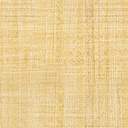 